AANGENOMEN TEKSTENP8_TA(2019)0365Benoeming van een lid van de Rekenkamer - Ivana Maletić Commissie begrotingscontrolePE636.349Besluit van het Europees Parlement van 16 april 2019 over de voordracht van Ivana Maletić voor de benoeming tot lid van de Rekenkamer (C8-0116/2019 – 2019/0803(NLE))(Raadpleging)Het Europees Parlement,–	gezien artikel 286, lid 2, van het Verdrag betreffende de werking van de Europese Unie, op grond waarvan het Parlement door de Raad is geraadpleegd (C8-0116/2019),–	gezien artikel 121 van zijn Reglement,–	gezien het verslag van de Commissie begrotingscontrole (A8-0195/2019),A.	overwegende dat de Raad bij schrijven van 5 maart 2019 het Europees Parlement heeft geraadpleegd over de benoeming van Ivana Maletić tot lid van de Rekenkamer;B.	overwegende dat zijn Commissie begrotingscontrole de kwalificaties van de voorgedragen kandidaat heeft onderzocht, met name gelet op de in artikel 286, lid 1, van het Verdrag betreffende de werking van de Europese Unie vermelde voorwaarden;C.	overwegende dat de Commissie begrotingscontrole het kandidaat-lid van de Rekenkamer tijdens haar vergadering van 8 april 2019 heeft gehoord;1.	brengt positief advies uit over de voordracht van de Raad voor de benoeming van Ivana Maletić tot lid van de Rekenkamer;2.	verzoekt zijn Voorzitter dit besluit te doen toekomen aan de Raad en, ter informatie, aan de Rekenkamer, alsmede aan de overige instellingen van de Europese Unie en de controle-instellingen van de lidstaten.Europees Parlement2014-2019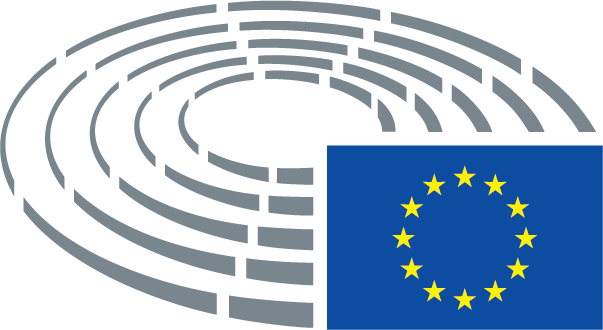 